Что такое ФГОС? Федеральный государственный стандарт дошкольного образования (ФГОС ДО) устанавливается в Российской Федерации в соответствии с пунктом 6 части 1 статьи6    Федерального закона от 29 декабря 2012 г. N 273-ФЗ «Об образовании в Российской Федерации» и представляет собой «совокупность требований, обязательных при реализации основных образовательных программ дошкольного образования (ООП ДО) образовательными учреждениями, имеющими государственную аккредитацию». С официальным приказом о введении в действие ФГОС ДО и текстом Стандарта можно познакомиться на сайте http://www.rg.ru/2013/11/25/doshk-standart-dok.html.Приказ Министерства образования и науки Российской Федерации (Минобрнауки России) от 17 октября 2013 г. N 1155 г. Москва "Об утверждении федерального государственного образовательного стандарта дошкольного образования"0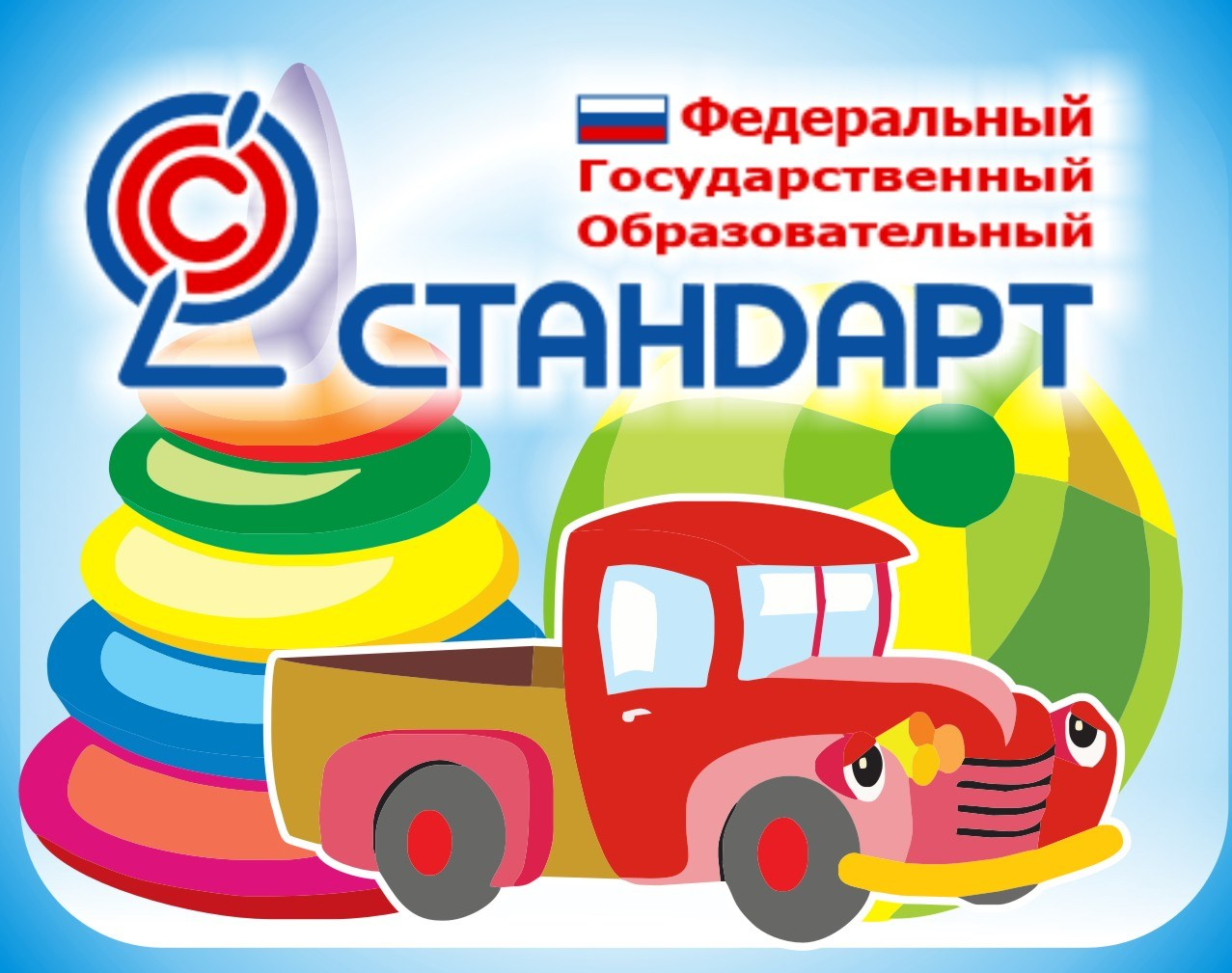 Основные принципы Стандарта  1. Поддержка разнообразия детства; сохранение уникальности и самоценности    детства как важного этапа в общем развитии человека. 2. Личностно-развивающий и гуманистический характер взаимодействия взрослых и детей. 3. Уважение личности ребёнка. 4. Реализация программы в формах, специфических для детей данной возрастной группы, прежде всего в форме игры, познавательной и исследовательской деятельности, в форме творческой активности, обеспечивающей художественно-эстетическое развитие ребёнка.ВНИМАНИЕ!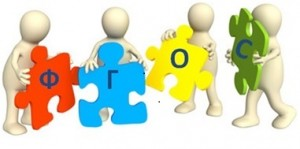 Родители несут ответственность перед государством за обеспечение общим образованием своих детей.Знакомьтесь, ФГОСВпервые в истории российской педагогики дошкольная ступень признана как равноценная в общей системе образования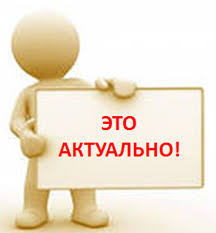 ЦЕЛИ ФГОС ДО-повышение социального статуса дошкольного образования;-обеспечение государством равенства возможностей для каждого ребенка  в получении дошкольного образования;-сохранение единства образовательного пространства Российской Федерации относительно уровня дошкольного образования;-обеспечение государственных гарантий уровня и качества образования на основе единства обязательных требований к условиям реализации основных образовательных программ, их структуре и результатам их освоения. Для кого написан ФГОС, с какой целью?ФГОС написан для всех участников образовательного процесса (педагогов, воспитанников, их родителей (законных представителей), социальных партнеров, общественности).Какие задачи дошкольного образования решает Стандарт?-формирования общей культуры личности детей, в том числе ценностей здорового образа жизни,- развития их социальных, нравственных, эстетических, интеллектуальных, физических качеств, инициативности, самостоятельности и ответственности ребёнка,-формирования предпосылок учебной деятельности;-охраны и укрепления физического и психического здоровья детей, в том числе их эмоционального благополучия-обеспечения равных возможностей для полноценного развития каждого ребёнка в период дошкольного детства независимо от места жительства, пола, нации, языка, социального статуса, психофизиологических и других особенностей (в том числе ограниченных возможностей здоровья)-обеспечения преемственности целей, задач и содержания образования, -создания благоприятных условий развития детей-объединения обучения и воспитания в целостный образовательный процесс-обеспечения вариативности и разнообразия содержания Программ-формирования социокультурной среды, соответствующей возрастным, индивидуальным, психологическим и физиологическим особенностям детей;-обеспечения психолого-педагогической поддержки семьи и повышения компетентности родителей (законных представителей) в вопросах развития и образования, охраны и укрепления здоровья детей. Какие новые требования выдвигает ФГОС ДО? Стандарт выдвигает три группы требований:1. Требования к структуре основной образовательной программыдошкольного образования;2. Требования к условиям реализации основной образовательной программы дошкольного образования;3. Требования к результатам освоения основной образовательной программы дошкольного образования.